                                     -1-           Сценарий праздника 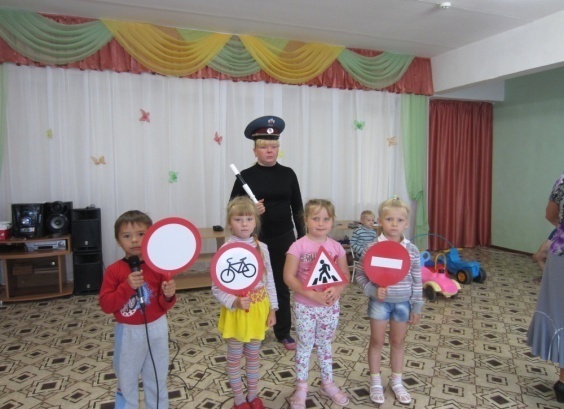             «Дорожная Азбука».                                  Задачи:• обобщить знания детей правил дорожного движения, правил поведения на улице, полученных на занятиях через эмоциональное восприятие;• довести до сознания детей, к чему может привести нарушение правил дорожного движения• развивать ловкость, внимание, сосредоточенность, смекалку, логическое мышление;• воспитывать грамотного пешехода.Материал:Элементы дорожных знаков, картинки с изображением ситуаций на дорогах,, детские машины-каталки, элементы костюма постового (фуражка, жезл), фартуки с изображением автомобилей, светофора, рули.Оборудование:Магнитофон, дорожные знаки, макет пешеходного перехода, машины.Действующие лица:Ведущий, Постовой, Светофор, Дорожные знаки.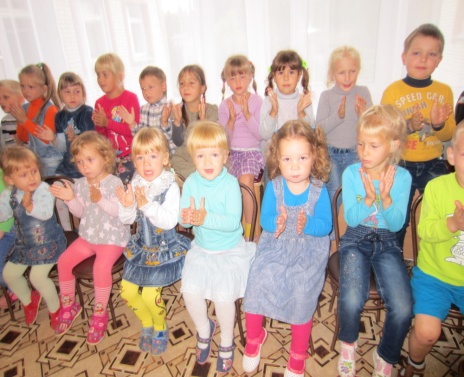 Под веселую музыку дети входят в зал.                         Ведущий.  Рассаживайтесь удобнее,	Места занимайте скорей,	На праздник «Дорожной Азбуки»	Мы приглашаем друзей.Звучит мелодия, в зал входит Утенок - Желторотик.-2-Утенок:       Как-то раз в стране далекой                                    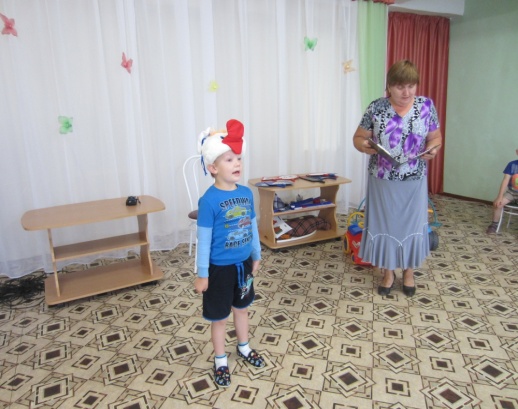                       Я – утенок желторотый	  Захотел с утра размяться,	  По дороге прогуляться	  Только, что со мною было                     На перекрестке двух дорог?                    	  Машина чуть не задавила,                    Я еле ноги уволок!Ведущий. Дорогой Утенок, чтобы безопасно гулять по городу, надо знать правила дорожного движения.                      По городу, по улице      	   Не ходят просто так: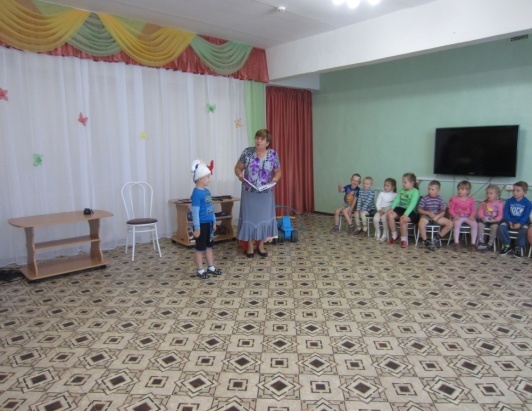 	   Когда не знаешь правила,                      Легко попасть впросак.	                      Все время будь внимательным                      И помни наперед:                      Свои имеют правила                      Шофер и пешеход.Ребята, давайте пригласим Утенка к нам на праздник «Дорожной Азбуки» и научим его правилам дорожного движения. А чтобы обучение прошло интересно и увлекательно, мы с вами будем учиться, играя.Встречайте главных гостей нашего праздника – Светофор и Постовой.В зал под музыку входят Светофор и Постовой.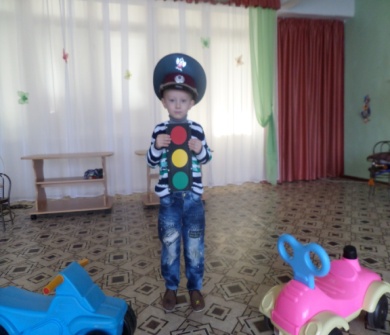 Светофор:  Здравствуйте, ребята!	Я вежливый и строгий.	-3-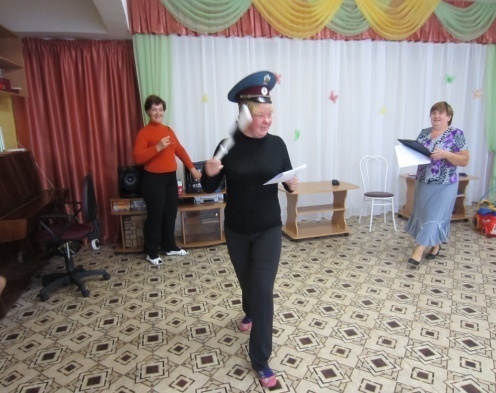                      Я известен на весь мир,                     Я на улице широкой-	Самый главный командир!	Я – Светофор!	Свиду грозный и серьезный,	Я- трехглазый светофор!	Всюду люди меня знают.	Да и как меня не знать?	Все должны мои сигналы	Помнить, строго выполнять!Ведущий. Светофор, наши дети уже хорошо знают сигналы светофора. Ты сейчас в этом сам убедишьсяВедущая проводит игру с залом «Три сигнала светофора».Ведущий.  Наши ребята идут в детский сад.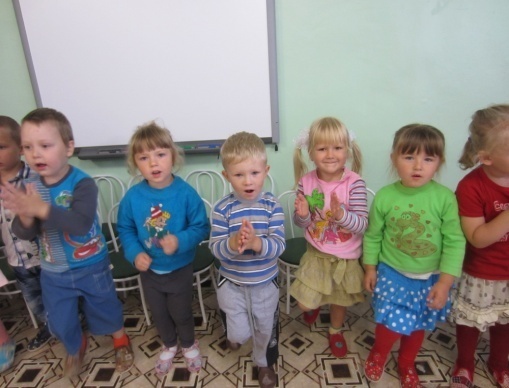 	Наши ребята очень спешат!		Хоть у вас терпенья нет,	Подождите – красный свет!(Ведущий поднимает красный флажок. Дети хлопают в ладоши)Желтый свет засветил (Ведущий поднимает желтый флажок)	Подождите – нет пути!	Желтый свет засветил - 	Приготовьтесь в путь идти. (Дети подают друг другу руки, берутся за руки)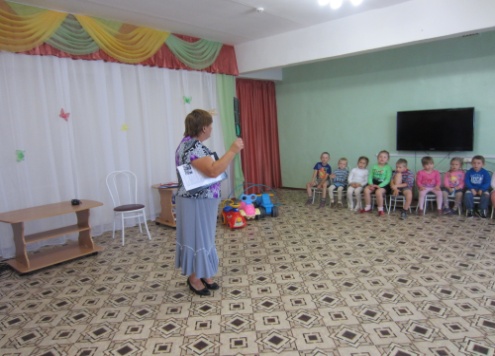                        Свет зеленый впереди (Поднимает зеленый флажок)                       Вот теперь переходи! (Дети топают ногами).Светофор.     Выходя на любой перекресток	   Знает взрослый и знает подросток:                        Всю проезжую часть нужно быстро пройти,                        Не задерживаться и не зевать в пути!Ведущий.      Знать правила движения на свете	   Должны все взрослые и дети.	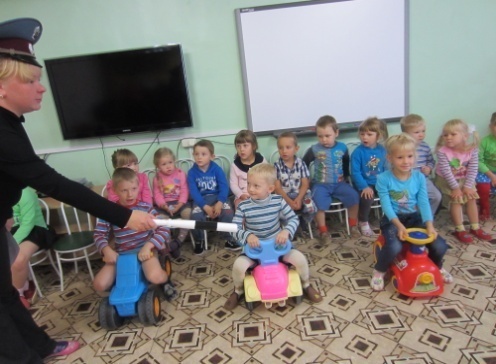 	   Говорит нам постовой:Постовой:     Не гоняй по мостовой!	   Эй, ребята – малыши,	   Кататься быстро не спеши!Проводится игра « Кто медленнее доедет до светофора».Ведущий.   Постовой стоит на месте,	Где скрещение дорог,	Чтоб его любые жесты,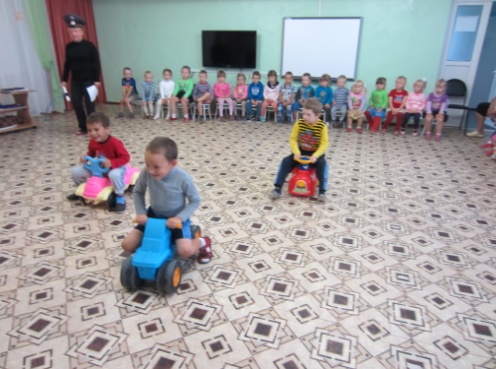 	Каждый лучше видеть мог.	И подобно дирижеру, 		Только палочкой взмахнет-	Заработают моторы,	Транспорт движется вперед.Выходит чтец.Чтец.  Посмотрите: Постовой  Встал на нашей мостовой.  Быстро руку протянул, ловко палочкой взмахнул Вы видали, вы видали?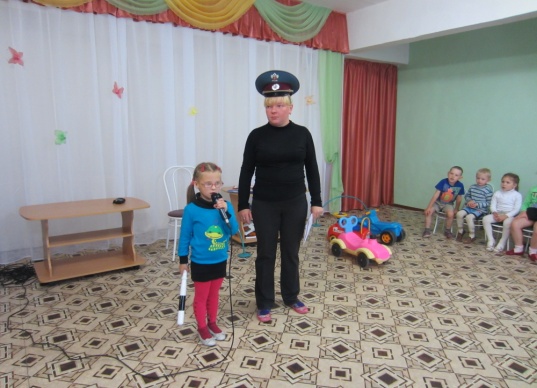  Все машины сразу встали,Дружно встали в три ряда И не едут никуда.	 Не волнуется народ, Через улицу идет. И стоит на мостовой, Как волшебник – постовой. Все машины одному Подчиняются ему!Ведущий. Уважаемые Светофор и Постовой, мы приглашаем вас на праздник «Дорожной Азбуки».           Пешеходом станет каждый, Кто пешком идет в поход.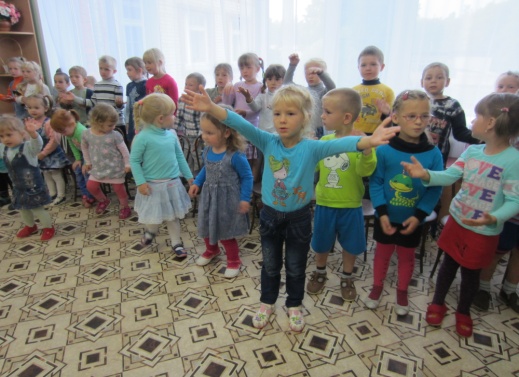  Пешеходная дорожка	 От машин его спасет. Ведь ходить по той дорожке Может только пешеход.Дети исполняют песню «Вместе весело шагать».Ведущий.  А давайте-ка, ребята,                   В гости знаки позовем.                   И приятное знакомство	                   С ними дружно заведем.Под музыку в зал входят «дорожные знаки».1-й реб.   Мы знаки дорожные,-6-                 Запомнить нас не сложно.                 Веселых знаков целый ряд,                 Они вас от беды хранят.	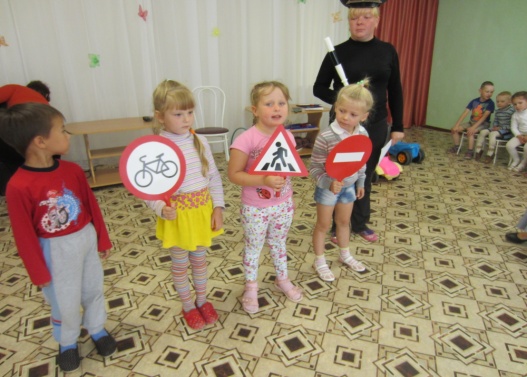 2-й реб.   Я хочу спросить про знак,                 Нарисован знак вот так:                 В треугольнике – человек,                 Он идет куда-то.                 Подскажите мне скорей                 Что за знак, ребята?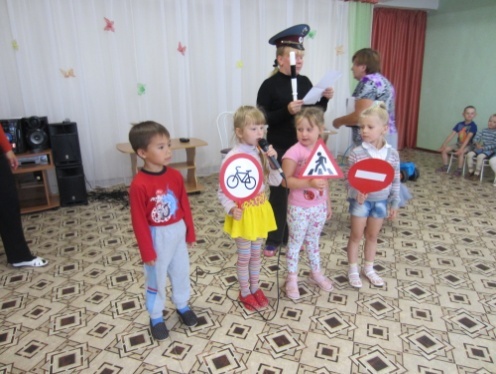 3-й реб.   Шли из сада мы домой,                 Видим  - знак на мостовой.                 Круг, внутри – велосипед,	                 Ничего другого нет.                 Что это за знак?4-й реб.       Дальше мы идем домой,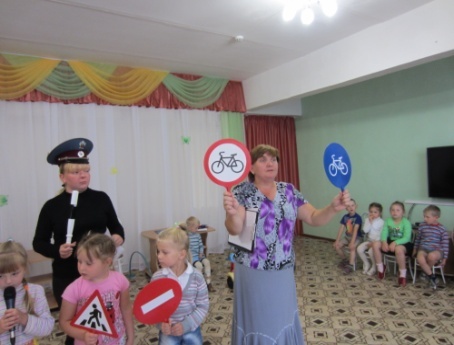 	Знак другой на мостовой	Круг, внутри – мотоциклист.		Может, цирковой артист?	Что это за знак?5-й реб.       А вот знак простой,	Треугольник пустой.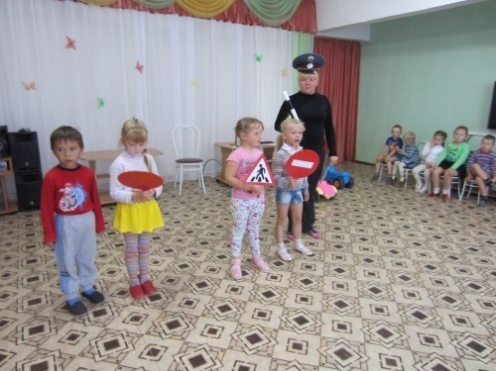 	Что это за знак?6-й реб.       Вот здесь круг,	Внутри кирпич.-7-                   Что означает этот знак?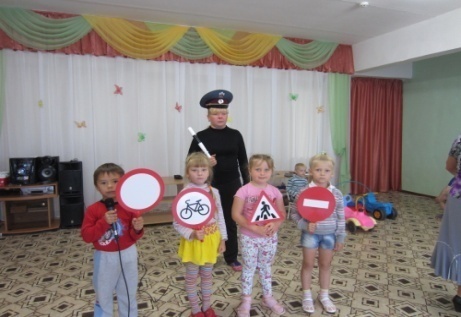 7-й реб.      Этот знак похож на «О»		Это значит, что движение…                             ( запрещено)1-й реб.      Близки мне стали с давних пор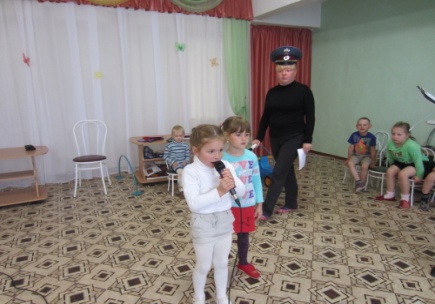 	Приветливые знаки.	Они мне грезятся порой	Среди ночи во мраке.2-й реб.       Остались в памяти слова	О правилах движенья.		И вам теперь, мои друзья,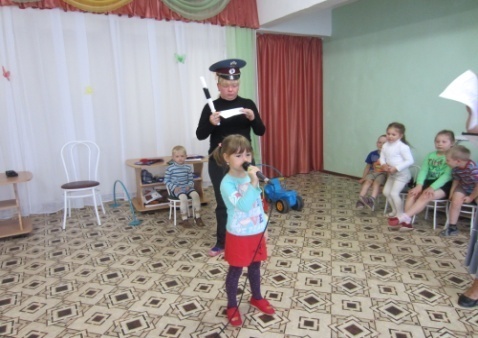 	Мы скажем без сомненья:3-реб.	Пускай проносятся года	И жизнь петляет кругом.		Дорожный знак теперь всегда	Нам будет лучшим другом!Ведущий.  Уважаемые знаки, мы приглашаем вас на праздник «Дорожной Азбуки».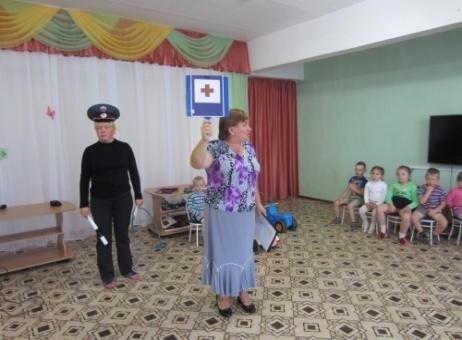                     Нас солнца луч смешит и дразнит,                     Нам нынче весело с утра,                    Нам дети дарят звонкий праздник                    И главный гость на нем – игра!Проводится подвижная игра «Пешеходы и водители».Под музыку выходит Постовой и дети с картинками опасных ситуаций на дороге.Постовой.   Чтобы не было, дружок,-8-	У тебя несчастий,	Не играй ты никогда	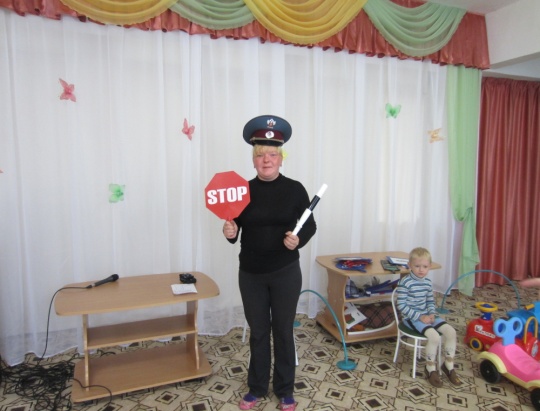 	На проезжей части.		Это правило запомнить	Надо обязательно:	На дороге, на дороге 	Будь всегда внимательным!Частушки.  1-реб.          Как-то раз решил Енот:	«Мне не нужен переход!»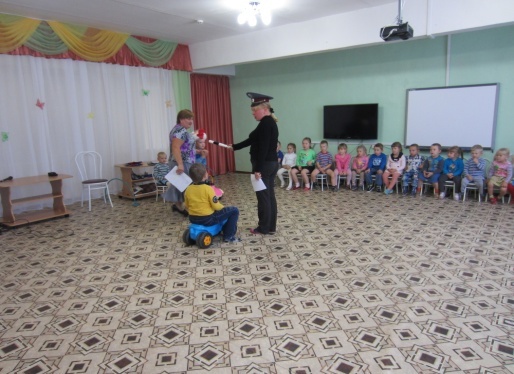 	Через рельсы побежал,		Под трамвай чуть не попал.	Зачем так было торопиться?	Теперь концерт не состоится!2-реб.	Ехал Мишка, не спеша, по проезжей части	На дорогу не смотрел,	Потому и в стол влетел.	Теперь лечить придется Мишке	Один синяк, четыре шишки!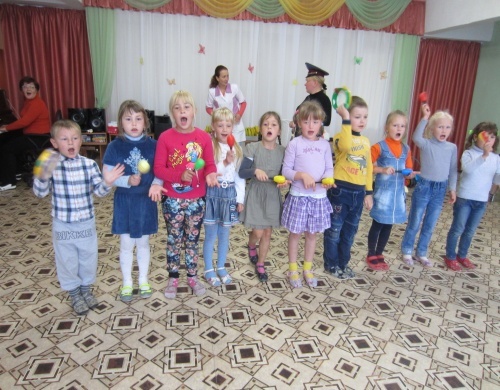 	Ну, разве умные медведи	Так ездят на велосипеде?3-реб.          Идет игра на мостовой		Под шум машин, сирены вой…	Вот игроки. А где их мяч?-9-	Ему уж не поможет врач!4 – реб.       Мы частушки вам пропели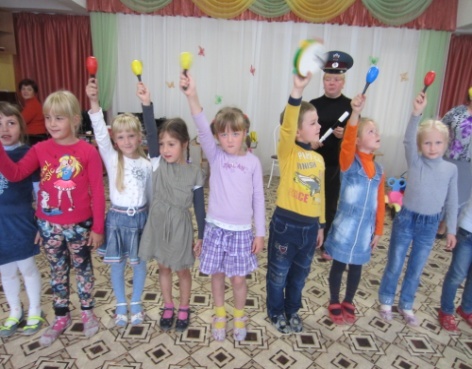 	О правилах поведения.	И теперь, мои друзья,	Вам скажем без сомнения:	Пускай проносятся года,		И жизнь петляет кругом,	Правила для нас всегда	Будут лучшим другом!Дети садятся на стульчики.Ведущий.   На дорогах трудностей так много,	Но их бояться нет у вас причин.	Потому что правила движенья	Есть у пешеходов и машин.	И чтоб у всех было хорошее настроение	Соблюдайте, люди, правила движенья!Ведущий.  А теперь поиграем в игру « Это я! Это я! Это все мои друзья!» Я буду задавать вам вопросы, а вы, если согласны со мной, говорите: « Это я! Это я! Это все мои друзья!»	***	Кто из вас идет вперед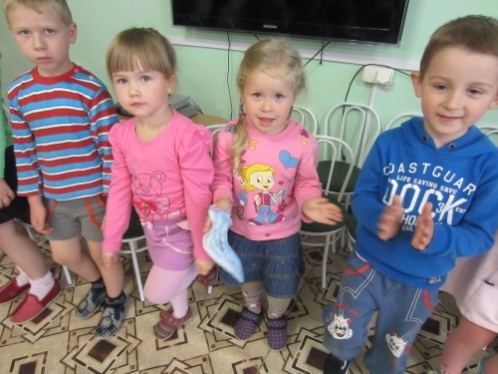 	Только там, где переход?	***		Кто летит вперед так скоро,	Что не видит светофора?-10-		***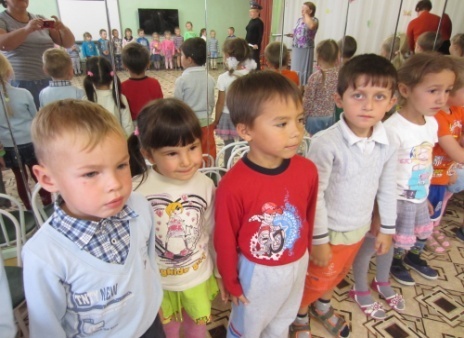 	Кто из вас, идя домой,	Держит путь по мостовой?		***	Знает кто, что красный свет	Означает: хода нет!Молодцы, дружно отвечали и правильно. Вы запомнили основные правила дорожного движения, выучили знаки и сигналы светофора. Правилам движения мы научили нашего гостя Утенка – Желторотика. На память я хочу подарить вам книжки о правилах дорожного движения.	Правила из этой книжки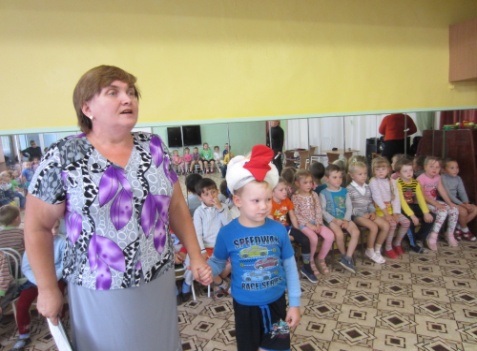 	Нужно знать не понаслышке.	И учить их не слегка,		А всерьез, наверняка!	Праздник заканчивать пора.	До свидания, детвора!Дети под песню «Мы едем, едем, едем…» покидают зал.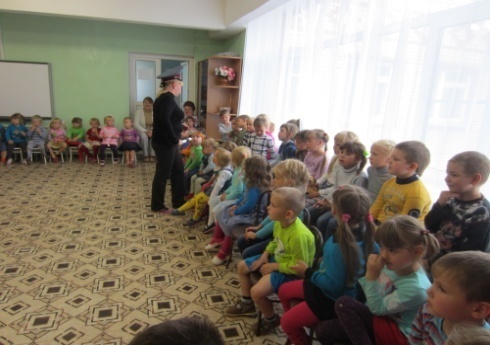 